GESTION DES EAUX PLUVIALES EN ZONE URBAINERéduction à la source des écoulements de temps de pluie ou ouvrage d’épuration1 - IdentificationDEMANDEURNom ou Raison Sociale : Adresse du siège social : Code postal : 	Ville : N° SIRET : Nom et prénom de la personne en charge du dossier : Qualité : Tel : 	Courriel : BÉNÉFICIAIRESi non, précisez le nom du bénéficiaire : 2 – Présentation du projetIl s’agit :	 d’études	 de travauxConcernant :	 réduction à la source des écoulements de temps de pluie	 ouvrage de dépollution	 récupération d’eaux pluvialesLocalisation du projet : Description sommaire (objectifs – enjeux – justification du projet) :Précisez, le cas échéant, le mode de gestion (régie, concession, affermage, etc.) : Existence d’un document d’urbanisme ?	 oui	 non	 en cours d’élaboration ou de révisionProjet situé en zone (Zonage du document d’urbanisme) :	 AU	 N	 U	 A (PLU)	 constructible	 non constructible (carte communale)	 autre : Cas de réduction des écoulements de temps de pluie (sauf récupération d’eaux pluviales)Cas de récupération d’eaux pluviales (cuves pour réutilisation des pluies courantes à des fins de nettoyage, arrosage, etc.)Cas d’un ouvrage de dépollution des rejets urbainsCommentaires et précisions sur le type d’ouvrage porté : Calendrier et coût prévisionnels* Indiquer : le montant HT si vous récupérez la TVA pour cette opération, le montant TTC en cas de non récupération pour les collectivités territoriales et leurs établissements publics,  en cas d’imputation sur le budget de fonctionnement.Plan de financement et prévisionnel3 - Pièces à fournirL’Agence se réserve le droit de demander des pièces complémentaires lors de l’instruction du dossier.	RIBPIÈCES A FOURNIR SELON LA NATURE DU DEMANDEURActivités économiques :	Extrait KBISDélégataires de service public :	Copie du contrat de délégation de service public	Délibération de la collectivité confiant la réalisation des travaux au délégataire et l’autorisant à percevoir les aide de l’Agence de l’eau Seine-NormandieAssociations :	N° d’identification au répertoire national des associations (RNA) (ou à défaut n° de récépissé en préfecture) : PIÈCES A FOURNIR SELON LA NATURE DE L’OPERATIONÉTUDES :	Proposition technique et financière retenue, précisant les livrables et les productions attendues avec leur calendrier de réalisation prévisionnel	Convention ou marché d’assistance à maîtrise d’ouvrage et/ou de maîtrise d’œuvreTRAVAUX - se référer à la liste des documents dans la fiche technique correspondant à votre projet :	Fiche technique : Réduction à la source des écoulements de temps de pluie (avec tableau situation avant/après)	Fiche technique : Ouvrage de dépollution des rejets urbains	Fiche technique : Récupération d’eaux de pluie4 - Demandes et EngagementsJe soussigné (e) (Nom, Prénom) En ma qualité de sollicite l’aide financière de l’Agence de l’eau Seine-Normandie pour la réalisation du projet présenté dans le présent document et les pièces jointes et atteste être habilité pour présenter cette demande d’aide,certifie sur l’honneur l’exactitude des renseignements fournis,certifie que l’opération n’a pas démarré,certifie avoir entrepris les démarches administratives nécessaires relatives à l’opération projetée,certifie avoir pris connaissance des conditions du programme pluriannuel d’intervention de l’Agence de l’eau Seine-Normandie,certifie avoir pris connaissance des conditions générales d’attribution et de paiement des aides de l’Agence de l’eau Seine-Normandie, et m’engage à les respecter en cas d’attribution,certifie ne pas présenter un projet faisant l’objet d’un arrêté préfectoral de mise en demeure,certifie ne pas faire l’objet d’une procédure collective d’insolvabilité (procédure de sauvegarde, procédure de redressement judiciaire, procédure de liquidation judiciaire),Pour les acteurs de droit privé, je m’engage à respecter les dispositions de l’article 21 de l’ordonnance n°2015-899 du 23 juillet 2015 relative aux marchés publics dans le cas où celui-ci serait applicable aux contrats de travaux (supérieur ou égal à 5 225  k€  HT) et de services (supérieur ou égal à 135  k€  HT) liés passés par mes soins et qui feraient l’objet d’une subvention à plus de 50% par l’Agence de l’eau Seine-Normandie.A   , le Le demandeur (signature et cachet)Pour les délégataires ou concessionnaires :dans le cas où l’aide m’est attribuée, je m’engage à imputer et tracer de façon distincte le montant des aides versées par l’Agence de l’eau Seine-Normandie dans les comptes de la délégation ou de la concession pour prise en compte dans la détermination du prix de l’eau.A   , le Le demandeur (signature et cachet)CAS DE NON RÉCUPERATION DE TVALe cas échéant, je soussigné(e) (Nom, Prénom) Certifie sur l’honneur ne pas récupérer la TVA.A , le Le demandeur (signature et cachet)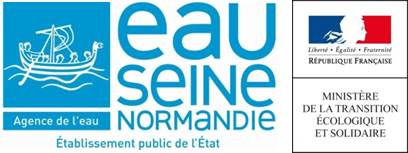 FORMULAIREDE DEMANDE D’AIDE FINANCIERE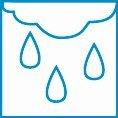 Le maître d’ouvrage est-il le bénéficiaire de l’aide :Réduction des volumes d’eaux de ruissellement collectés :Réduction des volumes d’eaux de ruissellement collectés :Réduction à la source des émissions de polluantsRéduction à la source des émissions de polluantsGestion des pluies courantes sur des surfaces non imperméabiliséesà ciel ouvert (noues, espaces verts en creux, toitures et parkings végétalisés, etc.)Gestion des pluies courantes sur des surfaces non imperméabiliséesà ciel ouvert (noues, espaces verts en creux, toitures et parkings végétalisés, etc.)Total surface projet :  m2Total surface projet :  m2Total surface projet :  m2Total surface projet :  m2Total surface projet :  m2Total surface projet :  m2Total surface imperméabilisée avant travaux :  m2Après travaux :  m2Après travaux :  m2Après travaux :  m2Toit de la nappe phréatique (profondeur par rapport à la côte projet des surfaces infiltrantes) :  m2Toit de la nappe phréatique (profondeur par rapport à la côte projet des surfaces infiltrantes) :  m2Toit de la nappe phréatique (profondeur par rapport à la côte projet des surfaces infiltrantes) :  m2Toit de la nappe phréatique (profondeur par rapport à la côte projet des surfaces infiltrantes) :  m2Toit de la nappe phréatique (profondeur par rapport à la côte projet des surfaces infiltrantes) :  m2Toit de la nappe phréatique (profondeur par rapport à la côte projet des surfaces infiltrantes) :  m2Surface d’infiltration :  m2Surface d’infiltration :  m2Surface d’infiltration :  m2Surface d’infiltration :  m2Surface d’infiltration :  m2Surface d’infiltration :  m2Surface active (surface contribuant au ruissellement) :  m2Surface active (surface contribuant au ruissellement) :  m2Surface active (surface contribuant au ruissellement) :  m2Surface active (surface contribuant au ruissellement) :  m2Surface active (surface contribuant au ruissellement) :  m2Surface active (surface contribuant au ruissellement) :  m2Surface d’infiltration / Surface active :  %Surface d’infiltration / Surface active :  %Surface d’infiltration / Surface active :  %Surface d’infiltration / Surface active :  %Surface d’infiltration / Surface active :  %Surface d’infiltration / Surface active :  %Vitesse d’infiltration :  m/s (hors toiture végétalisée)Vitesse d’infiltration :  m/s (hors toiture végétalisée)Vitesse d’infiltration :  m/s (hors toiture végétalisée)Vitesse d’infiltration :  m/s (hors toiture végétalisée)Vitesse d’infiltration :  m/s (hors toiture végétalisée)Vitesse d’infiltration :  m/s (hors toiture végétalisée)Total surface projet :  m2Total surface dont les eaux de pluie sont récupérées :  m2Bassin versant de l’ouvrage à plus de 80 % en zone U (PLU)Commentaires : Commentaires : Commentaires : Ouvrage sur réseau unitaireOuvrage dédié à la dépollution sur réseau séparatif pluvialAutre : Autre : Autre : Ouvrage de stockage permettant de réguler les apports vers des ouvrages de dépollutionOuvrage situé dans l’enceinte d’une station d’épuration des eaux uséesOuvrage de traitement ou de pré traitement permettant un abattement en DBO et MESOuvrage de maîtrise des déchets flottants (bouches avaloirs sélectives, etc.)Coût prévisionnel total en €(précisez HT ou TTC)*Date prévisionnellede début de l’opérationDurée prévisionnelleOrganismeMontant de la contribution attendue%Fonds propres :  € HTAgence :  € HTAutres organismes sollicités : € HT € HT € HT € HT € HTTOTAL subventionné € HT